Спартакиада «Отцы и дети»17 октября в школе стартовала Спартакиада «Отцы и дети», принятая решением Совета отцов школы. В 2014-2015 учебном году в рамках профилактической работы, выступая  за  здоровый образ жизни, отцы  проведут ряд спортивных соревнований  со старшеклассниками.Первая встреча по мини-футболу прошла с нескрываемым азартом. Две команды  отцов сыграли с командами среднего и старшего звена. Матчи закончились с общим счётом 7: 6  в пользу  родителей. Итог встречи очевиден: «Спорт - вот что нас объединяет!»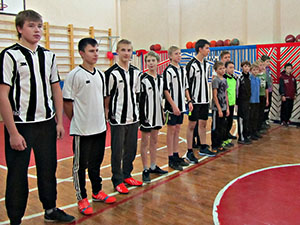 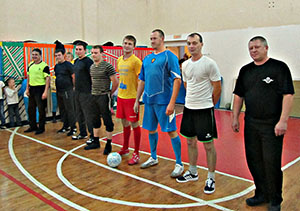 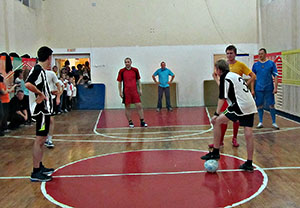 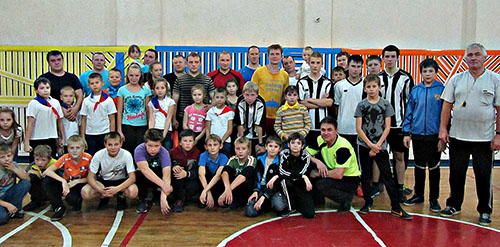 